Publicado en Madrid el 19/03/2019 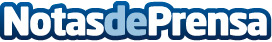 La Clínica Grau de Madrid ofrece consejos para seleccionar un buen calzado para practicar pádelLos expertos de la Clínica Grau recomiendan el uso de un calzado que sea capaz de agarrarse bien con el material de las superficies de las pistasDatos de contacto:e-deon.netComunicación · Diseño · Marketing931929647Nota de prensa publicada en: https://www.notasdeprensa.es/la-clinica-grau-de-madrid-ofrece-consejos-para Categorias: Medicina Madrid Tenis Otros deportes Consumo http://www.notasdeprensa.es